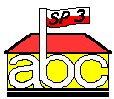 Załącznik  nr 2 WNIOSEK O PRZYJĘCIE DZIECKA SPOZA OBWODU SZKOŁY DO KLASY PIERWSZEJSZKOŁY PODSTAWOWEJ NR 3 W SŁAWNIEZwracam się z prośbą o przyjęcie mojego dziecka: Uzasadnienie wniosku (właściwe podkreślić):       Kandydat zamieszkuje na terenie Miasta Sławno     Rodzice/opiekun prawny kandydata jest pracownikiem szkoły      Rodzeństwo kandydata w kolejnym roku szkolnym będzie uczęszczało do tej szkoły      Rodzic/opiekun prawny kandydata, niebędący pracownikiem szkoły, pracuje/prowadzi działalność gospodarczą lub gospodarstwo rolne w obwodzie szkołyData ……………………………..2023 r. Czytelny podpis matki/opiekunki prawnej ……………………...................... Data …………………….………2023 r. Czytelny podpis ojca/opiekuna prawnego……………………………………. □ Oświadczam, że wszystkie dane przedstawione we wniosku są prawdziwe. Jestem świadoma/y odpowiedzialności karnej za składanie fałszywych zeznań i zapoznany(a) z treścią art. 233. § 1 ustawy z 6 czerwca 1997 r. Kodeks  karny (Dz.U.2017.2204 t.j. z dnia 2017.11.29)  - kto, składając zeznanie mające służyć za dowód w postępowaniu sądowym lub w innym  postępowaniu  prowadzonym  na podstawie ustawy, zezna  nieprawdę lub zataja prawdę,  podlega  karze pozbawienia wolności do lat 3. Data ……………………………..2023 r. Czytelny podpis matki/opiekunki prawnej ……………………...................... Data …………………….………2023 r. Czytelny podpis ojca/opiekuna prawnego……………………………………. □ Zobowiązuję się do poinformowania Dyrektora Szkoły o  zmianach sytuacji prawnej dziecka oraz zmianach danych teleadresowych, które stanowiły podstawę przyjęcia dziecka do szkoły.  Data ……………………………..2023 r. Czytelny podpis matki/opiekunki prawnej ……………………..................... Data …………………….………2023 r. Czytelny podpis ojca/opiekuna prawnego……………………………………. □ Wyrażam zgodę na przetwarzanie i wykorzystywanie danych osobowych mojego dziecka oraz naszych, jako jego opiekunów w celach rekrutacyjnych dziecka a następnie w zakresie działalności Szkoły zgodnie z art.7 pkt 5 Ustawy z dnia 29 sierpnia 1997 r. o ochronie danych osobowych (Dz.U.2016.922 t.j. z dnia 2016.06.28), art. 4 pkt 11 (RODO) Rozporządzenia Parlamentu Europejskiego i Rady (UE) 2016/679 z 27 kwietnia 2016 r., Ustawą z dnia 7 września 1991 r. o systemie oświaty (Dz. U. z 2017 r. poz. 2198 t.j.), Rozporządzeniem Ministra Kultury i Dziedzictwa Narodowego z dnia 15 maja 2014 r. w sprawie warunków i trybu przyjmowania uczniów do publicznych szkół i publicznych placówek artystycznych oraz przechodzenia z jednych typów szkół do innych (Dz.U.2014.686 z dnia 2014.05.26) oraz Rozporządzeniem Ministra Edukacji Narodowej z dnia 29 sierpnia 2014 r. w sprawie sposobu prowadzenia przez publiczne przedszkola, szkoły i placówki dokumentacji przebiegu nauczania, działalności wychowawczej i opiekuńczej oraz rodzajów tej dokumentacji (Dz.U.2014.1170 z dnia 2014.09.02) Data ……………………………..2023 r. Czytelny podpis matki/opiekunki prawnej ……………………...................... Data …………………….………2023 r. Czytelny podpis ojca/opiekuna prawnego……………………………………. □ Oświadczam, że wskazane dane osobowe podałam/łem dobrowolnie. Data ……………………………..2023 r. Czytelny podpis matki/opiekunki prawnej ……………………...................... Data …………………….………2023 r. Czytelny podpis ojca/opiekuna prawnego……………………………………. □ Oświadczam że zgodnie z art. 24 ust. 1 ustawy z dnia 29 sierpnia 1997 r. o ochronie danych osobowych (tekst jednolity: Dz.U.2016.922 t.j. z dnia 2016.06.28) oraz zgodnie z art. 13 ust. 1 i 2 (RODO) Rozporządzenia Parlamentu Europejskiego i Rady (UE) 2016/679 z 27 kwietnia 2016 r. zostałem poinformowany, iż: administratorem danych osobowych moich i mojego dziecka jest Szkoła Podstawowa Nr 3  z siedzibą przy ulicy Sempołowskiej 3, 76-100 Sławno, dane osobowe dziecka i moje przetwarzane będą w celu przyjęcia dziecka do szkoły,  a następnie włączone do akt osobowych dziecka i przetwarzane w zakresie działalności szkoły, dane będą udostępniane jedynie podmiotom do tego upoważnionym na podstawie przepisów prawa,  mam prawo dostępu do treści danych swoich i dziecka, a także do poprawiania ich, oraz do bycia zapomnianym w chwili kiedy przepisy prawa na to pozwolą podanie moich danych osobowych Szkole jest niezbędne do wypełnienia przez Szkołę obowiązków wynikających z przepisów prawa. Data ……………………………..2023 r. Czytelny podpis matki/opiekunki prawnej ……………………...................... Data …………………….………2023 r. Czytelny podpis ojca/opiekuna prawnego…………………………………. Lp. DANE 1. imiona i nazwisko dziecka 2. data urodzenia 3. miejsce urodzenia (miejscowość z województwem) 4. PESEL dziecka 5. adres zameldowania na pobyt stały (dziecka) 6. adres zamieszkania (dziecka) 7. jeżeli rodzic/opiekun wyraża zgodę: telefon kontaktowy adres poczty elektronicznej matki                              7. jeżeli rodzic/opiekun wyraża zgodę: telefon kontaktowy adres poczty elektronicznej ojca                                 8. imię, nazwisko i adres zamieszkania matki/prawnego opiekuna 9. imię, nazwisko i adres zamieszkania ojca/prawnego opiekuna 10. dokładny adres szkoły obwodowej 